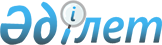 Об отнесении поселка Затобольска Костанайского района Костанайской области к категории городов районного значения и его переименованииУказ Президента Республики Казахстан от 2 января 2020 года № 235.
      В соответствии со статьей 9 Закона Республики Казахстан от 8 декабря 1993 года "Об административно-территориальном устройстве Республики Казахстан" ПОСТАНОВЛЯЮ:  
      1. Отнести поселок Затобольск Костанайского района Костанайской области к категории городов районного значения.   
      2. Переименовать поселок Затобольск в город Тобыл.   
      3. Настоящий Указ вводится в действие со дня его первого официального опубликования.  
					© 2012. РГП на ПХВ «Институт законодательства и правовой информации Республики Казахстан» Министерства юстиции Республики Казахстан
				
      Президент Республики Казахстан

К. ТОКАЕВ 
